無店舗取次店構造設備名　称名　称名　称車両保管場所車両保管場所車両保管場所業務用車両構造の概要業務用車両の面積(運転席等を除く。)業務用車両の面積(運転席等を除く。)m2業務用車両構造の概要保管設備未処理品容器　　　　2. 戸棚　　　3. その他（　　　　　　　　）業務用車両構造の概要保管設備処理済品容器　　　　2. 戸棚　　　3. その他（　　　　　　　　）車両の平面略図車両の平面略図車両の平面略図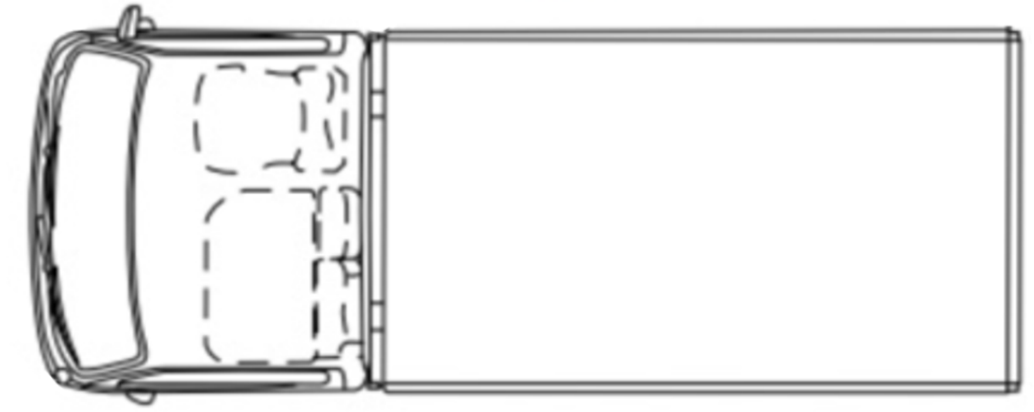 